Załącznik nr 8 do Zasad organizacji zajęć.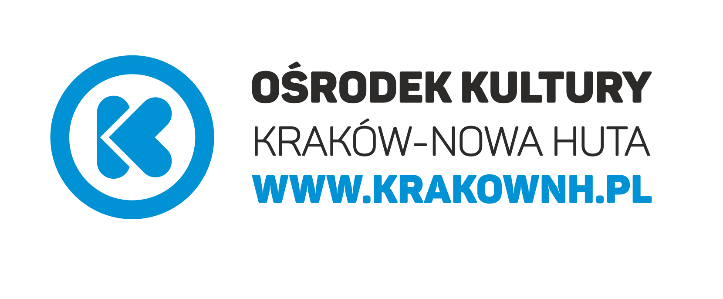 KARTA UCZESTNIKA WYPOCZYNKU WYJAZDOWEGOINFORMACJE DOTYCZĄCE WYPOCZYNKU1. Forma wypoczynku …….…………………………………………………………………………………………………………2. Termin wypoczynku …….…………………………………………………………………………………………………………3. Adres wypoczynku, miejsce lokalizacji wypoczynku …….…………………………………………………………………………………………………………… 				………………………………………………………….                                         (miejscowość, data) 					     (podpis organizatora wypoczynku)II. INFORMACJE DOTYCZĄCE UCZESTNIKA WYPOCZYNKU1. Imię (imiona) i nazwisko …….…………………………………………………………………………………………………………2. Imiona i nazwiska rodziców ……………………………………………………………………………………………………………3. Rok urodzenia …………………………………………..………  PESEL   ……………………………………………………………4. Adres zamieszkania ……………………………………………………………….……………………………………………………..5. Adres zamieszkania lub pobytu rodziców …………………………………………………………………………………………    …………………………………………………………………………………………………………………………………………………..6. Numer telefonu rodziców lub numer telefonu osoby wskazanej przez pełnoletniego uczestnika wypoczynku, w czasie trwania wypoczynku ……………………………….…………………………………….……………﻿7. Informacja o specjalnych potrzebach edukacyjnych uczestnika wypoczynku, w szczególności 
o potrzebach wynikających z niepełnosprawności, niedostosowania społecznego lub zagrożenia niedostosowaniem społecznym ………………………………………………………………………………………………….
………………………………………………………………………………………………………………………………………………….………………………………………………………………………………………………………………………………………………….8. Istotne dane o stanie zdrowia uczestnika wypoczynku, rozwoju psychofizycznym i stosowanej diecie 
np. na co uczestnik jest uczulony, jak znosi jazdę samochodem, czy przyjmuje stale leki i w jakich dawkach, czy nosi aparat ortodontyczny lub okulary ……………………………………………………………………
…………………………………………………………………………………………………………………………………………………..…………………………………………………………………………………………………………………………………………………o szczepieniach ochronnych (wraz z podaniem roku lub przedstawienie książeczki zdrowia 
z aktualnym wpisem szczepień): tężec ……………………………………, błonica ……………………………………, 
dur ……………………………………, inne ………………………………………………………………………………………………  ……………………………………………        	……………..…………………………………………………………                                            		(miejscowość, data)                          (podpis rodzica/opiekuna/pełnoletniego uczestnika wypoczynku)III. OŚWIADCZENIERegulamin wypoczynku wyjazdowego jest dostępny u kierownika wypoczynku oraz na stronie internetowej Ośrodka Kultury Kraków-Nowa Huta www.krakownh.pl Oświadczam, że zapoznałem/am się z Regulaminem wypoczynku wyjazdowego ……………………………………………………………………………………data i czytelny podpis rodzica/opiekuna/pełnoletniego uczestnika wypoczynku IV. DANE OSOBOWEOBOWIĄZEK INFORMACYJNY Administratorem danych uczestników gromadzonych w zakresie niezbędnym do realizacji wypoczynku jest Ośrodek Kultury Kraków-Nowa Huta, os. Zgody 1 w Krakowie 31-949.Podanie danych jest dobrowolne, jednak niezbędne do Identyfikacji uczestników wypoczynku wyjazdowego, do zapewnienia bezpieczeństwa i ochrony zdrowia uczestników oraz w przypadku dzieci w celu umożliwienia kontaktu z opiekunami (zwłaszcza w sytuacjach wymagających szyb Interwencji).Właściciel danych lub rodzic/ opiekun dziecka ma prawo żądać od Administratora danych wglądu, modyfikacji oraz usunięcia w przypadku wyrażonej zgody. W celu realizacji prawa należy złożyć pisemny wniosek do kierownika Klubu, w którym dokonano zapisu.Szczegóły dotyczące przetwarzania danych, a w szczególności podstawy prawne znajdują się w każdym klubie oraz na oficjalnej stronie Ośrodka Kultury.OŚWIADCZENIAZapoznałem się z zasadami przetwarzania danych osobowych moich oraz mojego dziecka, w tym danych zdrowotnych, w zakresie niezbędnym dla prawidłowego i bezpiecznego zrealizowania wypoczynku wyjazdowego, zgodnie z ogólnym rozporządzeniem RODO*. Wyrażam zgodę na nieodpłatne wykorzystanie wizerunku przez Administratora danych w celach związanych z promocją Ośrodka Kultury poprzez publikację dokumentacji fotograficznej w social mediach prowadzonych przez Administratora (Facebook, Instagram). Wyrażenie zgody jest dobrowolne i pomaga promować Ośrodek Kultury Kraków - Nowa Huta zgodnie ze statutem jego działalności.Jeśli osoba wypełniająca formularz podaje dane osoby trzeciej (np. odbiór dziecka z zajęć przez inne osoby niż opiekun) zobowiązuje się tym samym do powiadomienia jej o tym fakcie. ………………………………………………………………………………………….data i czytelny podpis rodzica/opiekuna/ pełnoletniego uczestnika wypoczynku  * ogólne rozporządzenie RODO: Rozporządzenie Parlamentu Europejskiego i Rady (UE) 2016/679 z dnia 27 kwietnia 2016 r. 
w sprawie ochrony osób fizycznych w związku z przetwarzaniem danych osobowych i w sprawie swobodnego przepływu takich danych.V. DECYZJA O ZAKWALIFIKOWANIU UCZESTNIKA WYPOCZYNKU DO UDZIAŁU W WYPOCZYNKUPostanawia się:zakwalifikować i skierować uczestnika na wypoczynekodmówić skierowania uczestnika na wypoczynek ze względu …………………………………………………………
……………………………………………………………………………………………………………………………………………….………………………………………………        			 ……………………………………………………………………. (miejscowość, data)				            (podpis kierownika wypoczynku)VI. POTWIERDZENIE PRZEZ KIEROWNIKA WYPOCZYNKU POBYTU UCZESTNIKA WYPOCZYNKU W MIEJSCU WYPOCZYNKUUczestnik przebywał …………………………………………………………………………………………………………………………                                          			(adres miejsca wypoczynku)od dnia ………………………………. do dnia ……………………………………………………………………………        			 …………………………………………………………………… (miejscowość, data)				            (podpis kierownika wypoczynku)VII. INFORMACJA KIEROWNIKA WYPOCZYNKU O STANIE ZDROWIA UCZESTNIKA WYPOCZYNKUW CZASIE TRWANIA WYPOCZYNKU ORAZ O CHOROBACH PRZEBYTYCH W JEGO TRAKCIE……………………………………………………………………………………………………………………………………………………………………………………………………………………………………………………………………………………………………………………………………………………………………………………………………………………………………………………………………………………………………………        			 …………………………………………………………………… (miejscowość, data)				            (podpis kierownika wypoczynku)VIII. INFORMACJE I SPOSTRZEŻENIA WYCHOWAWCY WYPOCZYNKU DOTYCZĄCE UCZESTNIKAWYPOCZYNKU……………………………………………………………………………………………………………………………………………………………………………………………………………………………………………………………………………………………………………………………………………………………………………………………………………………………………………………………………………………………………………        			 …………………………………………………………………….                (miejscowość, data)                                                         (podpis wychowawcy wypoczynku)